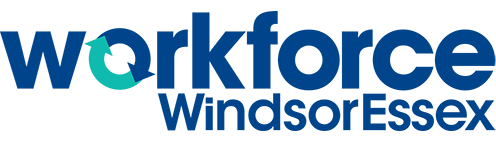 LEARNING ABOUT THE LOCAL WORKFORCEACTIVITY STEPS:Have your child work independently or with you, you and your child will need a computer or tablet to complete this activity.Go to https://www.workforcewindsoressex.com/weexplore/Select one of the jobs in the blue bubbles. The jobs in the blue bubbles jobs are current jobs that are in demand in Windsor-Essex.Have your child write down in point form below, the different information that they have learned about the job (ie: salary, wage, technical, and transferable skills needed, etc.)When completed, have child research additional skills and information on other websites about the job and write them down below:In-demand job in Windsor-Essex: